LO: To write a simple sentenceNext to the picture, write a simple sentence. 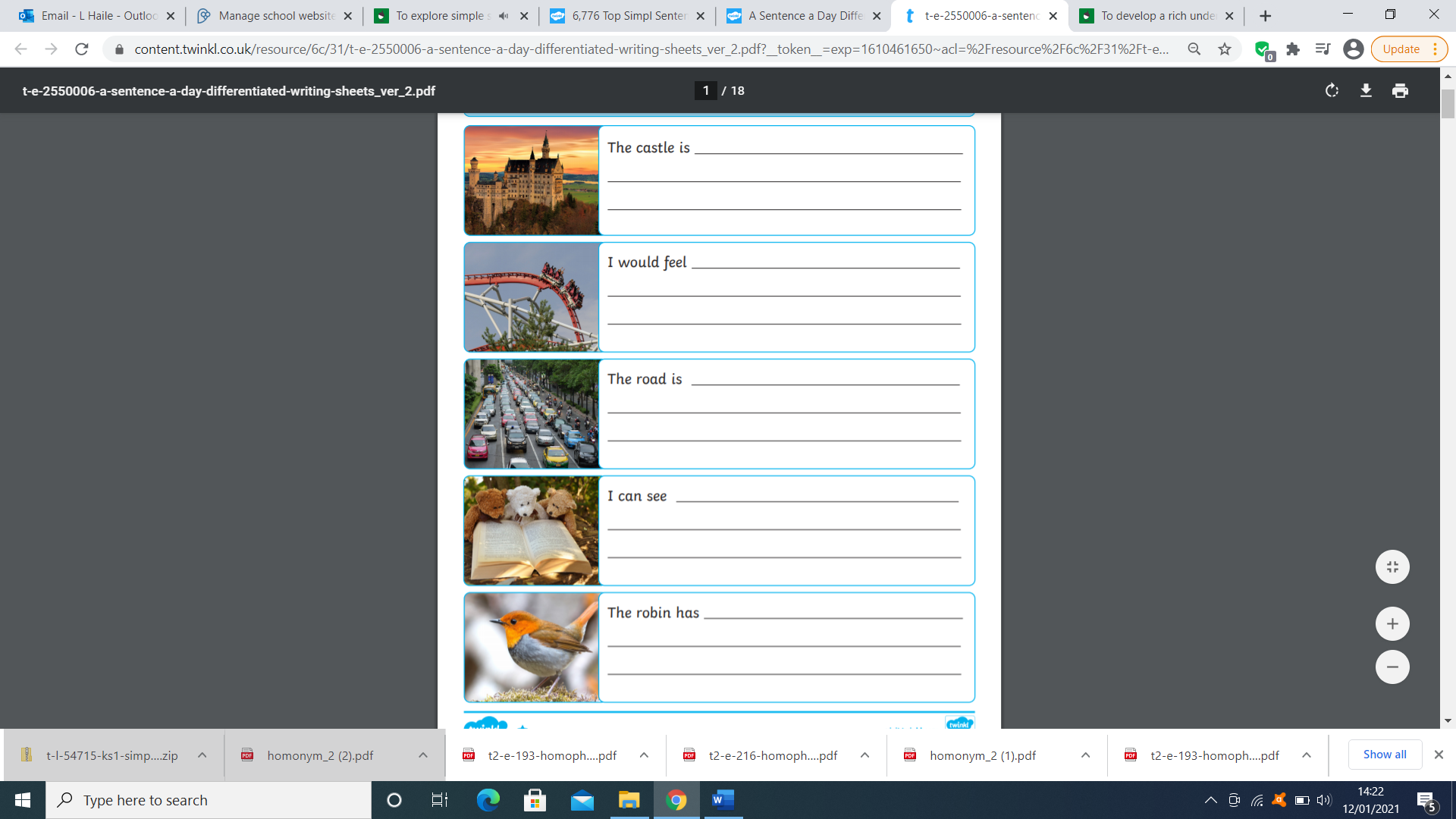 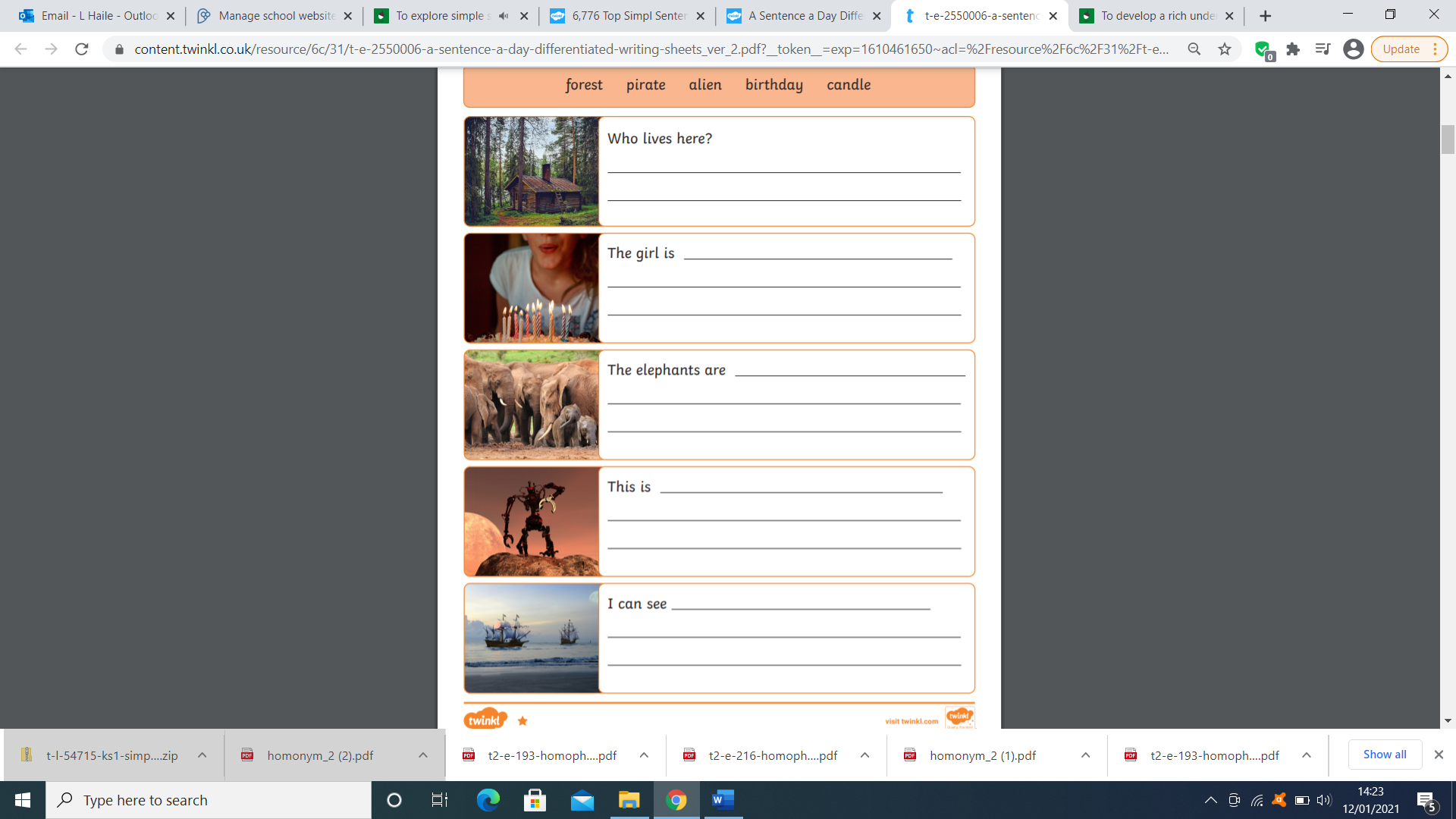 